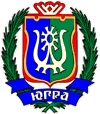 ИЗБИРАТЕЛЬНАЯ КОМИССИЯХАНТЫ-МАНСИЙСКОГО АВТОНОМНОГО ОКРУГА – ЮГРЫ ПОСТАНОВЛЕНИЕ21 июня 2016 года								         № 1070г. Ханты-МансийскО внесении изменений в постановление Избирательной комиссии Ханты-Мансийского автономного округа – Югры от 14 июня 2016 года № 1039 «О перечне и формах документов, в том числе на машиночитаемых носителях, представляемых избирательными объединениями и кандидатами в избирательные комиссии для уведомления о выдвижении и регистрации кандидатов, списков кандидатов при проведении выборов депутатов Думы Ханты-Мансийского автономного округа – Югры шестого созыва»Заслушав информацию секретаря Избирательной комиссии 
Ханты-Мансийского автономного округа – Югры К.И. Дмитриевой, руководствуясь пунктом 10 статьи 23 Федерального закона от 12.06.2002 г. № 67-ФЗ «Об основных гарантиях избирательных прав и права на участие в референдуме граждан Российской Федерации», пунктом 2 статьи 5 Закона Ханты-Мансийского автономного округа от 18.06.2003 г. № 36-оз «О системе избирательных комиссий в Ханты-Мансийском автономном округе – Югре», статьей 7 Закона Ханты-Мансийского автономного округа – Югры от 27.04.2016 г. № 36-оз «О выборах депутатов Думы Ханты-Мансийского автономного округа – Югры», Избирательная комиссия Ханты-Мансийского автономного округа – Югры постановляет:1. Внести изменения в приложения 3, 4 к постановлению Избирательной комиссии Ханты-Мансийского автономного округа – Югры от 14.06.2016 г. № 1039 «О перечне и формах документов, в том числе на машиночитаемых носителях, представляемых избирательными объединениями и кандидатами в избирательные комиссии для уведомления о выдвижении и регистрации кандидатов, списков кандидатов при проведении выборов депутатов Думы Ханты-Мансийского автономного округа – Югры шестого созыва», изложив их в новой редакции (прилагается)2. Настоящее постановление направить в территориальные избирательные комиссии и разместить на сайте Избирательной комиссии Ханты-Мансийского автономного округа – Югры.ПредседательИзбирательной комиссииХанты-Мансийского автономного округа – Югры								     А.Е. ПавкинСекретарьИзбирательной комиссииХанты-Мансийского автономного округа – Югры								     К.И. ДмитриеваСПИСОКкандидатов в депутаты Думы Ханты-Мансийского автономного округа – Югры шестого созыва, выдвинутый избирательным объединением_____________________________________________________(наименование избирательного объединения в соответствиисо ст. 17 Закона № 36-оз "О выборах депутатов Думы Ханты-Мансийского автономного округа - Югры")по единому избирательному округуОБЩЕРЕГИОНАЛЬНАЯ ЧАСТЬ1.  _____________________, дата рождения - _____  _____________  _____ года,                    (фамилия, имя, отчество)				       (число)                  (месяц)место рождения - ________________________________________________________ ,                                                  (указывается место рождения согласно паспорту или документу, заменяющему паспорт гражданина                                                                                                                     Российской Федерации)адрес места жительства - 	 ,(наименование субъекта Российской Федерации, район, город, иной населенный пункт, улица, номер дома, корпус, квартира)вид документа - __________________________________________________________ ,                                                   (паспорт или документ, заменяющий  паспорт гражданина Российской Федерации)данные документа, удостоверяющего личность - _______________________________                                                                                                                                      (серия, номер паспорта или документа, заменяющего                                                                                                                                              паспорт гражданина Российской Федерации)выдан - _________________________________________________________________ ,                       ( дата выдачи, наименование или код органа, выдавшего паспорт или документ, заменяющий паспорт гражданина                                                                                                  Российской Федерации)ИНН - _________________________________________________________________ ,(идентификационный номер налогоплательщика)гражданство - ___________________________________________ , профессиональноеобразование - _____________________________________________________________                                                     (сведения о профессиональном образовании (при наличии) с указанием организации,________________________________________________________________________ ,осуществляющей образовательную деятельность, года ее окончания и реквизитов документа об образовании и о квалификации)основное место работы или службы, занимаемая должность / род занятий _________________________________________________________________________________ ,(наименование основного места работы или службы, должность, при их отсутствии - род занятий)	 ,(если кандидат является депутатом и осуществляет свои полномочия на непостоянной основе, - сведения об этом с указанием наименования соответствующего представительного органа)	,(принадлежность кандидата к общественному объединению, если о членстве в нем он указал в заявлении о согласии баллотироваться и его статус в этом общественном объединении)	 ,(сведения о судимости кандидата)2. …РЕГИОНАЛЬНЫЕ ГРУППЫ _____________________________________(наименование и номер региональной группы, которые соответствуют наименованию и номеру одномандатного избирательного округа1.  _____________________, дата рождения - _____  _____________  _____ года,                    (фамилия, имя, отчество)				       (число)                  (месяц)место рождения - ________________________________________________________ ,                                                  (указывается место рождения согласно паспорту или документу, заменяющему паспорт гражданина                                                                                                                     Российской Федерации)адрес места жительства - 	 ,(наименование субъекта Российской Федерации, район, город, иной населенный пункт, улица, номер дома, корпус, квартира)вид документа - __________________________________________________________ ,                                                   (паспорт или документ, заменяющий  паспорт гражданина Российской Федерации)данные документа, удостоверяющего личность - _______________________________                                                                                                                                      (серия, номер паспорта или документа, заменяющего                                                                                                                                              паспорт гражданина Российской Федерации)выдан - _________________________________________________________________ ,                       ( дата выдачи, наименование или код органа, выдавшего паспорт или документ, заменяющий паспорт гражданина                                                                                                  Российской Федерации)ИНН - _________________________________________________________________ ,(идентификационный номер налогоплательщика)гражданство - ___________________________________________ , профессиональноеобразование - _____________________________________________________________                                                     (сведения о профессиональном образовании (при наличии) с указанием организации,________________________________________________________________________ ,осуществляющей образовательную деятельность, года ее окончания и реквизитов документа об образовании и о квалификации)основное место работы или службы, занимаемая должность / род занятий _________________________________________________________________________________ ,(наименование основного места работы или службы, должность, при их отсутствии - род занятий)	 ,(если кандидат является депутатом и осуществляет свои полномочия на непостоянной основе, - сведения об этом с указанием наименования соответствующего представительного органа)	,(принадлежность кандидата к общественному объединению, если о членстве в нем он указал в заявлении о согласии баллотироваться и его статус в этом общественном объединении)	 ,(сведения о судимости кандидата)2. …Примечание. 1. Текст подстрочников и сами подстрочники могут не воспроизводиться.СПИСОКкандидатов в депутаты Думы Ханты-Мансийского автономного округа - Югры шестого созыва, выдвинутых избирательным объединением_____________________________________________________(наименование избирательного объединения в соответствиисо ст. 17 Закона № 36-оз "О выборах депутатов Думы Ханты-Мансийского автономного округа - Югры")по одномандатным избирательным округам_____________________________________________ (номер и (или) наименование одномандатного избирательного округа,_____________________________________________по которому выдвигается кандидат)_____________________, дата рождения - _____  _____________  _____ года,                    (фамилия, имя, отчество)				       (число)                  (месяц)место рождения - ________________________________________________________ ,                                                  (указывается место рождения согласно паспорту или документу, заменяющему паспорт гражданина                                                                                                                     Российской Федерации)адрес места жительства - 	 ,(наименование субъекта Российской Федерации, район, город, иной населенный пункт, улица, номер дома, корпус, квартира)вид документа - __________________________________________________________ ,                                                   (паспорт или документ, заменяющий  паспорт гражданина Российской Федерации)данные документа, удостоверяющего личность - _______________________________                                                                                                                                      (серия, номер паспорта или документа, заменяющего                                                                                                                                              паспорт гражданина Российской Федерации)выдан - _________________________________________________________________ .                       ( дата выдачи, наименование или код органа, выдавшего паспорт или документ, заменяющий паспорт гражданина                                                                                                  Российской Федерации)_____________________________________________ (номер и (или) наименование одномандатного избирательного округа,_____________________________________________по которому выдвигается кандидат)_____________________, дата рождения - _____  _____________  _____ года,                    (фамилия, имя, отчество)				       (число)                  (месяц)место рождения - ________________________________________________________ ,                                                  (указывается место рождения согласно паспорту или документу, заменяющему паспорт гражданина                                                                                                                     Российской Федерации)адрес места жительства - 	 ,(наименование субъекта Российской Федерации, район, город, иной населенный пункт, улица, номер дома, корпус, квартира)вид документа - __________________________________________________________ ,                                                   (паспорт или документ, заменяющий  паспорт гражданина Российской Федерации)данные документа, удостоверяющего личность - _______________________________                                                                                                                                      (серия, номер паспорта или документа, заменяющего                                                                                                                                              паспорт гражданина Российской Федерации)выдан - _________________________________________________________________ .                       ( дата выдачи, наименование или код органа, выдавшего паспорт или документ, заменяющий паспорт гражданина                                                                                                  Российской Федерации)…Примечание. 1. Текст подстрочников и сами подстрочники могут не воспроизводитьсяПриложениек постановлению Избирательной комиссии Ханты-Мансийского автономного округа – Югрыот 21 июня 2016 года № 1070Приложение 3к постановлению Избирательной комиссии Ханты-Мансийского автономного округа – Югрыот 14 июня 2016 года № 1039Приложение к решению (наименование органа избирательного объединения)   от «_____» ______________ 2016 года               (число)                      (месяц)(наименование должности лица (лиц), заверяющего(щих) список)       (подпись)             (инициалы, фамилия)                    МП                     МП                     МП                     МП                     МП Приложение 4к постановлению Избирательной комиссии Ханты-Мансийского автономного округа – Югрыот 14 июня 2016 года № 1039Приложение 4к постановлению Избирательной комиссии Ханты-Мансийского автономного округа – Югрыот 14 июня 2016 года № 1039Приложение к решению (наименование органа избирательного объединения)от «_____» ______________ 2016 года            (число)                      (месяц)(наименование должности лица (лиц), заверяющего(щих) список)       (подпись)    (инициалы, фамилия)                       МП                        МП                        МП                        МП                        МП 